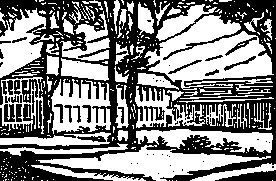 Die wichtigsten Elterninformationen aus den ministerialen VorgabenDer Präsenzunterricht wird ab sofort bis zum 31. Januar 2021 ausgesetzt. In allen Schulen und Schulformen wird der Unterricht mit dem Start nach den Weihnachtsferien ab Montag, den 11. Januar 2021, grundsätzlich für alle Jahrgangsstufen als Distanzunterricht erteilt. Soweit die Umstellung auf Distanzunterricht weitere Vorbereitungszeit an den Schulen erforderlich macht, sind bis zu zwei Organisationstage möglich, so dass der Distanzunterricht spätestens aber ab dem 13. Januar 2021 stattfindet.Die Regelungen zur Aussetzung des Präsenzunterrichts sowie zur Erteilung des Distanzunterrichts gelten grundsätzlich für alle Klassen. Alle Eltern sind aufgerufen, ihre Kinder - soweit möglich - zuhause zu betreuen, um so einen Beitrag zur Kontaktreduzierung zu leisten. Um die damit verbundene zusätzliche Belastung der Eltern zumindest in wirtschaftlicher Hinsicht abzufedern, soll bundesgesetzlich geregelt werden, dass das Kinderkrankengeld im Jahr 2021 für 10 zusätzliche Tage pro Elternteil (20 zusätzliche Tage für Alleinerziehende) gewährt wird. Alle Schulen bieten jedoch ab Montag, den 11. Januar 2021, ein Betreuungsangebot für diejenigen Schülerinnen und Schüler der Klassen 1 bis 6 an, die nach Erklärung Ihrer Eltern nicht zuhause betreut werden können. Während der Betreuungsangebote in den Schulen findet kein regulärer Unterricht statt. Die an dem Angebot teilnehmenden Schülerinnen und Schüler nehmen - auch wenn sie sich in der Schule befinden - am Distanzunterricht ihrer jeweiligen Lerngruppe teil.Für Klassenarbeiten gilt: Grundsätzlich werden in den Schulen bis zum 31. Januar 2021 keine Klassenarbeiten und Klausuren geschrieben, da der Unterricht im 1. Schulhalbjahr eine ausreichende Basis für die Leistungsbewertung auf dem Halbjahreszeugnis geschaffen hat. Zwingende Ausnahmen erfolgen nur nach Absprache. 